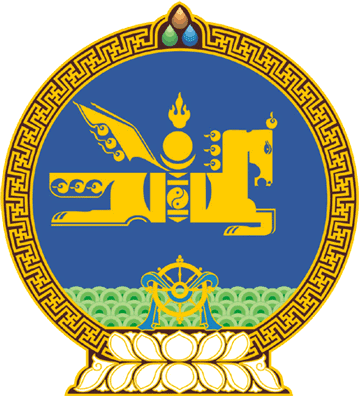 МОНГОЛ УЛСЫН ИХ ХУРЛЫНТОГТООЛ2021 оны 01 сарын 29 өдөр     		            Дугаар 20                     Төрийн ордон, Улаанбаатар хотҮндсэн хуулийн цэцийн 2021 оны 01 дүгээр дүгнэлтийн тухайМонгол Улсын Их Хурлын чуулганы хуралдааны дэгийн тухай хуулийн 82 дугаар зүйлийн 82.2.3 дахь заалтыг үндэслэн Монгол Улсын Их Хурлаас ТОГТООХ нь:	1.“Монгол Улсын Их Хурлаас 2017 оны 6 дугаар сарын 30-ны өдөр баталсан Эх, олон хүүхэдтэй өрх толгойлсон эх, эцэгт тэтгэмж олгох тухай хуулийн 1 дүгээр зүйлийн 1.1 дэх хэсгийн “Энэ хуулийн зорилт нь … 0-3 хүртэлх насны хүүхдээ асарч байгаа эх …-т тэтгэмж олгохтой холбогдсон харилцааг зохицуулахад оршино.”, 3 дугаар зүйлийн 3.1.3 дахь заалтын ““хүүхдээ асарч байгаа” гэж Хөдөлмөрийн тухай хуулийн 106.1-д заасан хүүхэд асрах чөлөөтэй болон Хөдөлмөр эрхлэлтийг дэмжих тухай хуулийн 3.1.3-т заасан ажилгүй эх 0-3 хүртэлх насны хүүхдээ асарч байгааг;”, 6 дугаар зүйлийн 6.2 дахь хэсгийн “Төрүүлсэн 0-3 хүртэлх насны хүүхдээ асарч байгаа эх сар бүр хүүхэд асарсны тэтгэмж авах эрхтэй.” гэж заасан нь Монгол Улсын Үндсэн хуулийн Арван дөрөвдүгээр зүйлийн 1 дэх хэсгийн “Монгол Улсад хууль ёсоор оршин суугаа хүн бүр хууль …-ийн өмнө эрх тэгш байна.”, мөн зүйлийн 2 дахь хэсгийн “Хүнийг … хүйс …-ээр нь ялгаварлан гадуурхаж үл болно. …”, Арван зургадугаар зүйлийн 11 дэх заалтын “улс төр, эдийн засаг, нийгэм соёлын амьдрал, гэр бүлийн харилцаанд эрэгтэй, эмэгтэй тэгш эрхтэй.” гэснийг тус тус зөрчсөн байна” гэсэн Үндсэн хуулийн цэцийн 2021 оны 01 дүгээр сарын 20-ны өдрийн 01 дүгээр дүгнэлтийг хүлээн зөвшөөрсүгэй.		МОНГОЛ УЛСЫН 		ИХ ХУРЛЫН ДАРГА				Г.ЗАНДАНШАТАР 